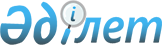 Аудан әкімдігінің 2015 жылғы 10 сәуірдегі № 91 "Таран ауданы әкімдігінің дене шынықтыру және спорт бөлімі" мемлекеттік мекемесі туралы ережені бекіту туралы" қаулысына өзгеріс енгізу туралы
					
			Күшін жойған
			
			
		
					Қостанай облысы Таран ауданы әкімдігінің 2016 жылғы 25 наурыздағы № 98 қаулысы. Қостанай облысының Әділет департаментінде 2016 жылғы 28 наурызда № 6240 болып тіркелді. Күші жойылды - Қостанай облысы Таран ауданы әкімдігінің 2016 жылғы 16 мамырдағы № 160 қаулысымен      Ескерту. Күші жойылды – Қостанай облысы Таран ауданы әкімдігінің 16.05.2016 № 160 қаулысымен.

      "Қазақстан Республикасындағы жергілікті мемлекеттік басқару және өзін-өзі басқару туралы" Қазақстан Республикасының 2001 жылғы 23 қаңтардағы Заңының 31-бабына сәйкес Таран ауданының әкімдігі ҚАУЛЫ ЕТЕДІ:

      1. Таран ауданы әкімдігінің 2015 жылғы 10 сәуірдегі № 91 "Таран ауданы әкімдігінің дене шынықтыру және спорт бөлімі" мемлекеттік мекемесі туралы ережені бекіту туралы" қаулысына (нормативтік құқықтық актілерді мемлекеттік тіркеу тізілімінде № 5598 тіркелген, 2015 жылғы 4 маусымда "Маяк" аудандық газетінде жарияланған) мынадай өзгеріс енгізілсін:

      көрсетілген қаулымен бекітілген "Таран ауданы әкімдігінің дене шынықтыру және спорт бөлімі" мемлекеттік мекемесі туралы ережедегі:

      15-тармақтың 6) тармақшасы алынып тасталсын.

      2. Осы қаулы алғашқы ресми жарияланған күнінен кейін күнтізбелік он күн өткен соң қолданысқа енгізіледі.


					© 2012. Қазақстан Республикасы Әділет министрлігінің «Қазақстан Республикасының Заңнама және құқықтық ақпарат институты» ШЖҚ РМК
				
      Аудан әкімі

Б. Өтеулин
